Коммерческое предложениеПредлагаем услуги бюджетным, муниципальным и государственным учреждениямКакие услуги мы предоставляем и их стоимость?Регистрация доменов в зоне .RU – 199 руб. в годХостинг для сайтов на Российском сервере – 2900 руб. в годУстановка SSL-сертификатов (httpS) на сайты Перенос сайтов с иностранных серверов на РоссийскийРазработка сайтовСопровождение сайтовПочему Вам нужно выбрать именно нас?- Работаем c бюджетными, муниципальными и государственными учреждениями более 15 лет- Работаем официально через ИП и исполняем обязательства по договору- Справедливая стоимость услуг. Наши цены ниже конкурентов. - Имеем положительные отзывы от учреждений- При оказании услуг, за Вами закрепляется персональный специалист для решения всех вопросовСреди наших клиентов- МКУ Контрольно-ревизионное управление- МБДОУ Детские сады- Детские сады ОАО "РЖД"- МБОУ Школы интернат- ГАУЗ Государственные медицинские центры- ГСУСО Государственное стационарное учреждение социального обслуживания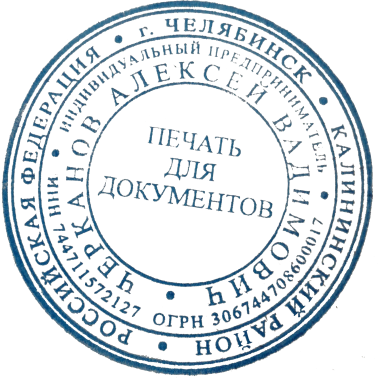 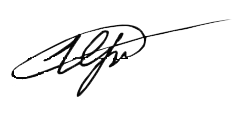 Индивидуальный предпринимательЧерканов Алексей Вадимович ______________________м.п.Индивидуальный предпринимательЧерканов Алексей ВадимовичИНН 744711572127ОГРН 306744708600017Сайт: https://cherkanov.ru  Тел. +7 (908) 576-11-77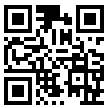 Руководителюучреждения